РЕШЕНИЕ                                                                     
Глазовской городской Думы 
седьмого созыва№ 99							                     26 мая  2021 года	Об обращении к депутату Государственной Думы Федерального Собрания Российской Федерации Исаеву Андрею КонстантиновичуРуководствуясь Уставом муниципального образования «Город Глазов», Глазовская городская Дума решает:1. Обратиться к депутату Государственной Думы Федерального Собрания Российской Федерации Исаеву Андрею Константиновичу с предложением о внесении законодательной инициативы в Федеральный закон от 29.11.2010 № 326-ФЗ (ред. от 24.02.2021) «Об обязательном медицинском страховании в Российской Федерации» (проект Федерального закона прилагается)2. Контроль за исполнением настоящего решения возложить на Председателя Глазовской городской Думы Волкова И.А.  и поручить представлять интересы Глазовской городской Думы при рассмотрении данного вопроса.ПредседательГлазовской городской Думы		     И.А. Волковгород Глазов«27» мая  2021 годаПриложениек решению Глазовской городской Думыот 26.05.2021 № 99ПРОЕКТРОССИЙСКАЯ ФЕДЕРАЦИЯФЕДЕРАЛЬНЫЙ ЗАКОН«О внесении изменений в Федеральный Закон от 29.11.2010 № 326-ФЗ «Об обязательном медицинском страховании в Российской Федерации» (редакции Федеральных законов от 14.06.2011 № 136-ФЗ, от 30.11.2011 № 369-ФЗ, от 03.12.2011 № 379-ФЗ, от 28.07.2012 № 133-ФЗ, от 01.12.2012 № 213-ФЗ, от 11.02.2013 № 5-ФЗ, от 02.07.2013 № 185-ФЗ, от 23.07.2013 № 251-ФЗ, от 27.09.2013 № 253-ФЗ, от 25.11.2013 № 317-ФЗ, от 28.12.2013 № 390-ФЗ, от 12.03.2014 № 33-ФЗ, от 10.07.2014 № 204-ФЗ, от 21.07.2014 № 268-ФЗ, от 01.12.2014 № 418-ФЗ, от 14.12.2015 № 374-ФЗ, от 30.12.2015 № 432-ФЗ, от 03.07.2016 № 250-ФЗ, от 03.07.2016 № 286-ФЗ, от 28.12.2016 № 471-ФЗ, от 28.12.2016 № 472-ФЗ, от 28.12.2016 № 473-ФЗ, от 28.12.2016 № 493-ФЗ, от 27.06.2018 № 164-ФЗ, от 29.07.2018 № 268-ФЗ, от 27.11.2018 № 425-ФЗ, от 28.11.2018 № 437-ФЗ, от 06.02.2019 № 6-ФЗ, от 26.07.2019 № 204-ФЗ, от 02.12.2019 № 399-ФЗ, от 28.01.2020 № 3-ФЗ, от 01.04.2020 № 98-ФЗ, от 24.04.2020 № 147-ФЗ, от 08.12.2020 № 429-ФЗ, от 08.12.2020 № 430-ФЗ, от 24.02.2021 № 20-ФЗ)Статья 1. Внести в Федеральный Закон от 29.11.2010 № 326-ФЗ «Об обязательном медицинском страховании в Российской Федерации» (редакции Федеральных законов от 14.06.2011 № 136-ФЗ, от 30.11.2011 № 369-ФЗ, от 03.12.2011 № 379-ФЗ, от 28.07.2012 № 133-ФЗ, от 01.12.2012 № 213-ФЗ, от 11.02.2013 № 5-ФЗ, от 02.07.2013 № 185-ФЗ, от 23.07.2013 № 251-ФЗ, от 27.09.2013 № 253-ФЗ, от 25.11.2013 № 317-ФЗ, от 28.12.2013 № 390-ФЗ, от 12.03.2014 № 33-ФЗ, от 10.07.2014 № 204-ФЗ, от 21.07.2014 № 268-ФЗ, от 01.12.2014 № 418-ФЗ, от 14.12.2015 № 374-ФЗ, от 30.12.2015 № 432-ФЗ, от 03.07.2016 № 250-ФЗ, от 03.07.2016 № 286-ФЗ, от 28.12.2016 № 471-ФЗ, от 28.12.2016 № 472-ФЗ, от 28.12.2016 № 473-ФЗ, от 28.12.2016 № 493-ФЗ, от 27.06.2018 № 164-ФЗ, от 29.07.2018 № 268-ФЗ, от 27.11.2018 № 425-ФЗ, от 28.11.2018 № 437-ФЗ, от 06.02.2019 № 6-ФЗ, от 26.07.2019 № 204-ФЗ, от 02.12.2019 № 399-ФЗ, от 28.01.2020 № 3-ФЗ, от 01.04.2020 № 98-ФЗ, от 24.04.2020 № 147-ФЗ, от 08.12.2020 № 429-ФЗ, от 08.12.2020 № 430-ФЗ, от 24.02.2021 № 20-ФЗ) следующее изменение:Часть 12.1. статьи 51 изложить в следующей редакции:«12.1. В период действия распоряжения Правительства РФ от 22 декабря 2016 № 2772-р осуществляются единовременные компенсационные выплаты медицинским работникам в возрасте до 50 лет, имеющим высшее образование, прибывшим на работу в сельский населенный пункт, либо рабочий поселок, либо поселок городского типа или переехавшим на работу в сельский населенный пункт, либо рабочий поселок, либо поселок городского типа, либо город присутствия государственной корпорации по атомной энергии «Росатом»  заключивший с уполномоченным органом исполнительной власти субъекта Российской Федерации договор, в размере полутора миллиона рублей на одного указанного медицинского работника. Финансовое обеспечение единовременных компенсационных выплат медицинским работникам в 2021 году осуществляется за счет иных межбюджетных трансфертов, предоставляемых бюджету территориального фонда из бюджета Федерального фонда в соответствии с федеральным законом о бюджете Федерального фонда на очередной финансовый год и на плановый период, и средств бюджетов субъектов Российской Федерации в соотношении соответственно 70 и 30 процентов.».Статья 2. Настоящий закон вступает в силу со дня его официального опубликования.Президент Российской ФедерацииПутин В.В.Городская Дума муниципального образования «Город Глазов»(Глазовская городская Дума)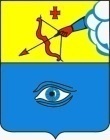 «Глаз кар» муниципал кылдытэтлэн кар Думаез (Глаз кар Дума)